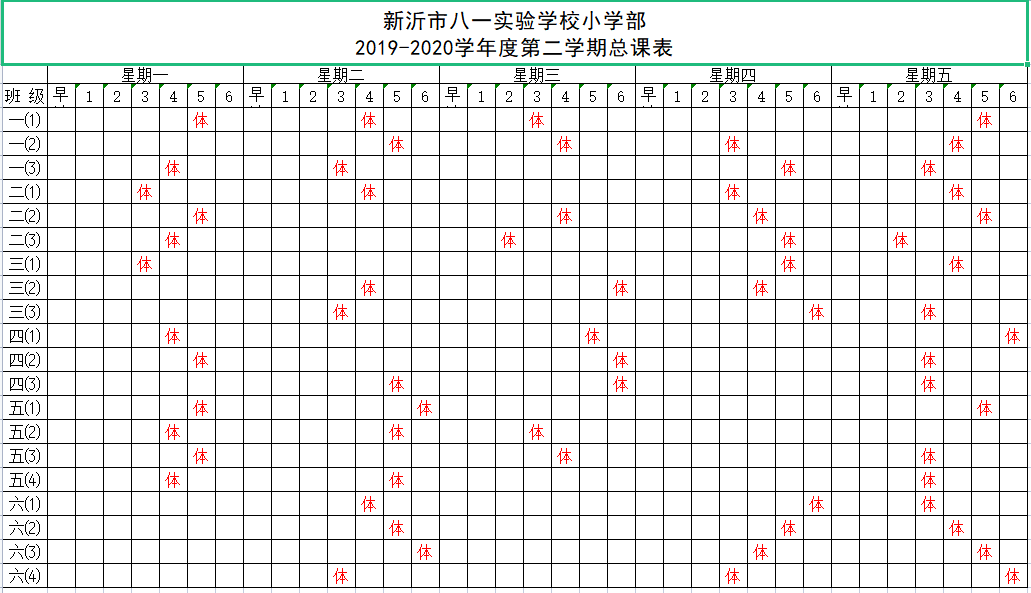 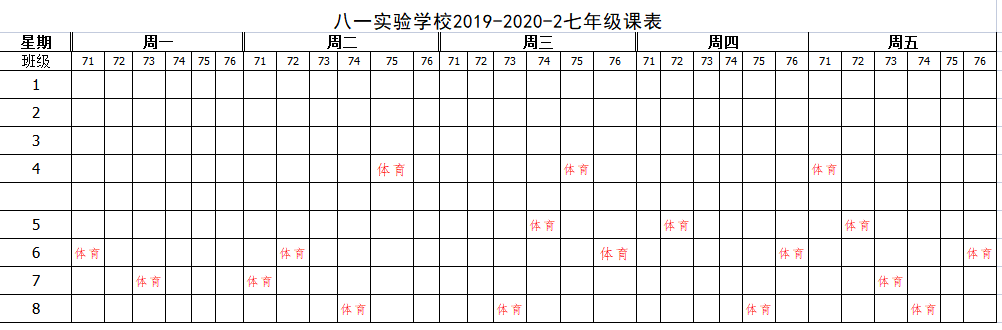 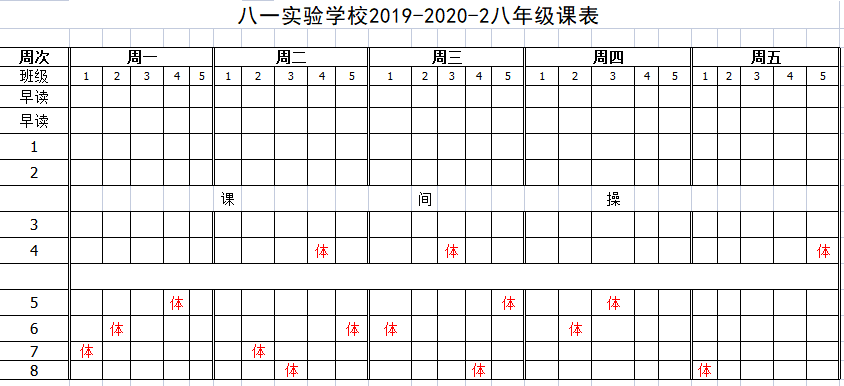 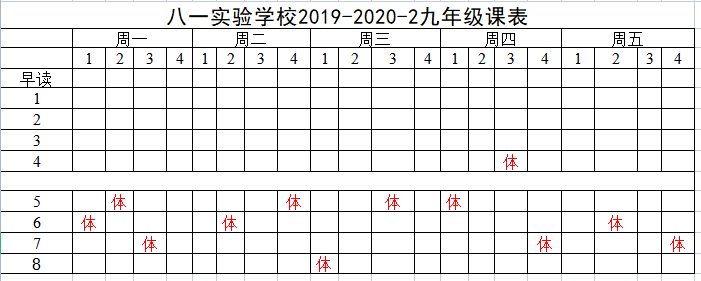 2019-2020-2学期八一实验学校夏季作息时间表八一实验学校2019-2020-2学期阳光体育运动实施方案一、指导思想：为了认真贯彻落实《中共中央国务院关于加强青少年体育增强青少年体质的意见》，确保学生每天一小时体育锻炼，根据《学校体育工作条例》、《国家学校体育卫生条件试行基本标准》及省、州和敦化市教育局学校体育工作要求，为进一步推动我校阳光体育运动的广泛开展，特制定本方案。二、 组织机构：组  长：栗玉宝副组长：岳彪组  员：沈雪明  闫长芝  孙凯  刘洋  季良桥        三、实施目标：1、树立科学的人才观，充分认识体育对强身健体、陶冶情操、启迪智慧、壮美人生，以及培养团结、合作、坚强、献身和友爱精神，弘扬民族精神的积极作用。2、开展阳光体育运动，要与体育课教学相结合，通过体育教学，教育、引导学生积极参加阳光体育运动，增强学校体育工作的活力和吸引力。3、与课外体育活动相结合。保证学生在每天能到室外去，保证能有一小时的体育锻炼时间，将学生课外体育活动纳入学校年度教育计划。4、营造良好的舆论氛围。通过多种形式，大力宣传阳光体育运动，广泛传播健康理念，使“健康第一”、“达标争优、强健体魄”、“每天锻炼一小时，健康工作五十年，幸福生活一辈子”等口号家喻户晓，深入人心。建立评比表彰制度，对在阳光体育运动中取得优异成绩班级给予加分，以唤起全体老师对学生体质健康的广泛关注，支持阳光体育运动的开展。5、建立学校体育活动的长效机制，营造人人参与、个个争先的氛围，形成促进青少年健康成长的良好育人环境。通过学校体育活动，保证每名学生至少掌握两项日常锻炼运动技能，养成终身体育锻炼的习惯。四、实施的主要内容1、各年级保证开齐上足体育课。1—2年级4节体育课，3—4年级3节体育课，5—6年级3节体育课，7-9年级3节体育课，按照国家课改新标准要求执行。2、上好眼操和课间操。（9：30—10：00   13：40—14：00）体育教师和班主任指导学生规范做好每一个动作，低年级学生要在本学期内尽快学会标准动作，提高两操质量。3、实行“大课间”体育活动制度，按班级划分活动区域，进行丰富多彩的文体活动，包括跳绳、踢毽子、毽球等。学校要为各班级提供一部分体育运动的器材，鼓励学生主动配备体育运动用品。4、以年级组为单位，每组组建体育特长活动小组：游戏小组：（一、二、三年级），跳绳小组：（四、五、六年级），长跑小组。5、开展丰富体育活动，每个月为一个阶段，确定每个阶段的主要项目和次要项目，全面推进学校阳光体育运动。第一阶段：举行阳光体育运动再宣传仪式，号召全体师生参与到阳光体育运动中来，把口号“每天锻炼一小时，健康学习工作五十年，幸福生活享受一辈子!”深入到学生中去，开展各类学生喜爱的体育活动，组织，帮助，鼓励全体学生都参与到体育活动中来。加强学校的体育业余训练，搞好学校田径队、篮球队等的日常训练，做到持之以恒，讲究方式方法，灵活多变，参加各类体育运动竞赛，以出色的成绩交出满意的答卷。第二阶段：以“我运动、我健康、我快乐”为主题，开展丰富多彩的体育体验活动，让学生走进大自然，亲近自然，学习在野外生活和生存的能力，使学生在活动中获得一种对自然的体验，提升学生的视野。第三阶段：，开展学校健身跑、体育游戏等丰富多彩的体育活动，使全体师生参与到体育活动，提高运动技术水平，通过体育节，展示学校阳光体育运动的活动效果。同时，积极抓紧学校业余体育训练，组织参加各类体育比赛，争取以优异的成绩回报自己付出的汗水。第四阶段：总结学校阳光体育活动的成果，组织新颖活泼的活动，积极锻炼，学会生活。开展学校阳光体育评选活动，进一步提升“我运动、我健康、我快乐”氛围，使全体师生确立终身体育的思想，使每位师生活动体育运动的乐趣，提高体育活动的学习能力，促进全体师生的健康发展。五、保障措施1、加强培训，树立正确的课程观。本着 “以生为本，全面育人”的办学宗旨，全体教职工都要转变观念，正确看待文体科技等综合性活动在课程建构中的重要性，从新课程观出发，珍视和有效利用这一类课程。2、增加学校体育工作的经费投入，学校公用经费要按一定的比例专项用于学校体育工作。3、 改进评价，增加量化权重，鼓励师生开展素质教育的积极性。在教师量化考评中加大活动类课程使用效果的评估，可以在常规管理和教学统考的基础上，专项考评教师活动类课程的使用成效。今年重点对体育课的教学进行新的标准尝试.。每个班级学生参加课余文体活动的，班级积极配合运动员训练的,给于班级加分，列入中队评比,并可累计加分。每个班级每生参加文体活动获奖，可累计加分。各班文体活动所得分值纳入班主任工作考评。八一初实验学校校内体育活动安排表八一实验学校阳光体育活动相关材料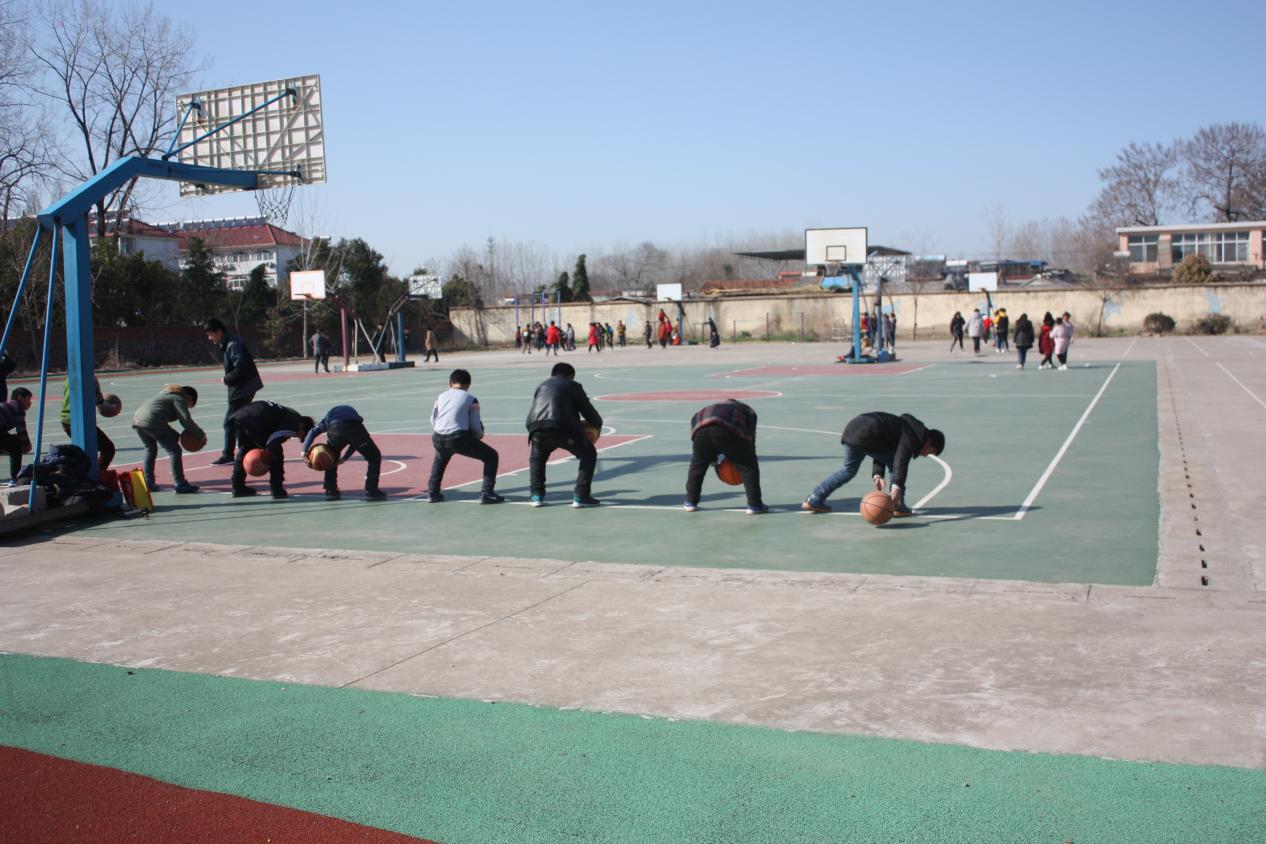 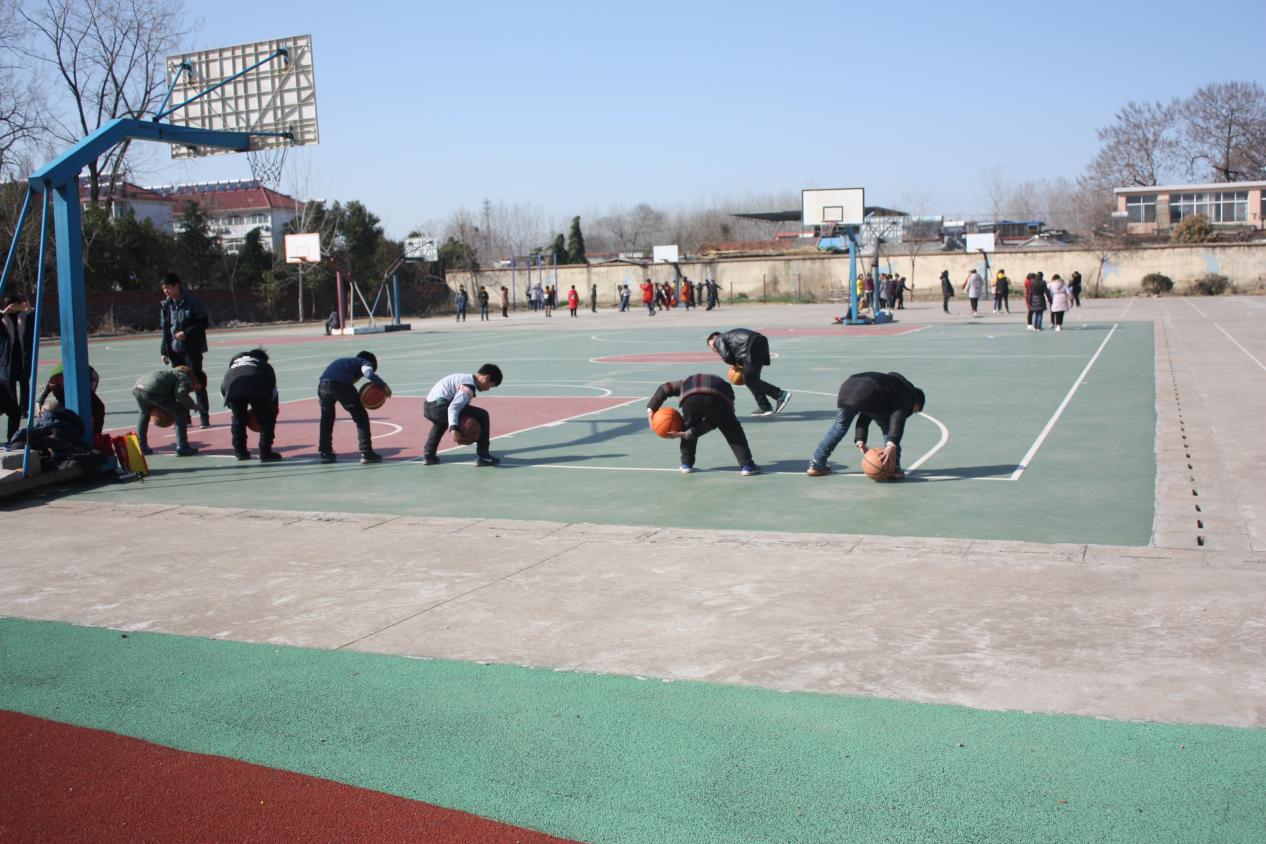 八一实验学校“拔河”比赛方案一、活动宗旨为展现我校风采，丰富我校学生课余生活，和谐我校学生文化生活，进一步促进学生德智体全面发展,加深各班之间的友谊，促进各班级之间交流沟通，增强班级之间的团结友爱，我校特策划本次拔河比赛。二、比赛地点：校园操场三、比赛时间： 2019年12月 17日下午第三节课。四、参赛人员：七、八、九年级。每班男、女同学各10名。五、比赛要求：1、比赛开始前，各班班主任必须把队员带到指定场地等候比赛。比赛开始后注意观看学生要与比赛学生保持一定距离，避免影响比赛。2、比赛采用三局两胜制3、各年级各班参加拔河比赛的人数为男生10人，女生10人，共计每班20人。4、如比赛中发生某班中有违规增加人员取消比赛资格，并判对方胜。5、在比赛进行中裁判员判一方胜后负方不能马上松手以免发生危险（班主任一定要对学生讲清楚）。六、人员安排：裁判： 闫长芝  刘洋 记录：场地负责：七、评奖。奖项分年级设置第一名、第二名、第三名。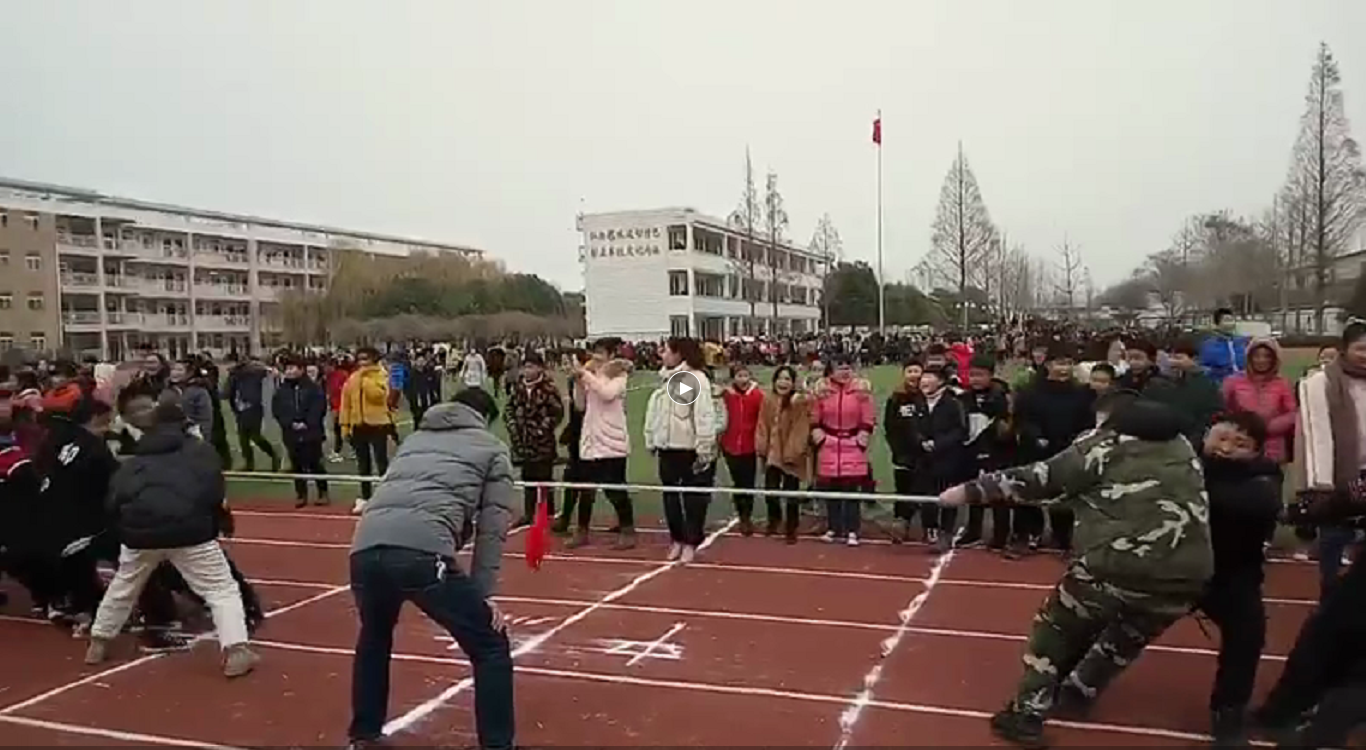 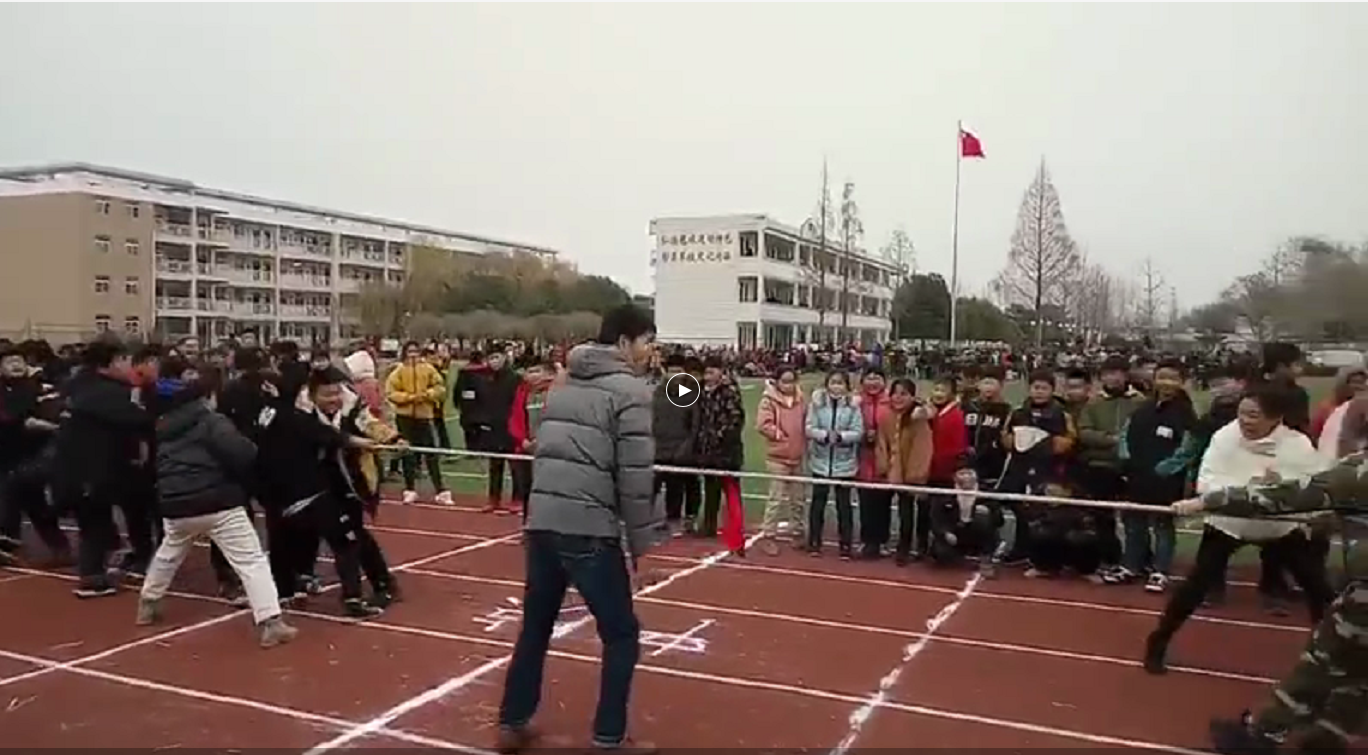 八一实验学校拔河比赛获奖名单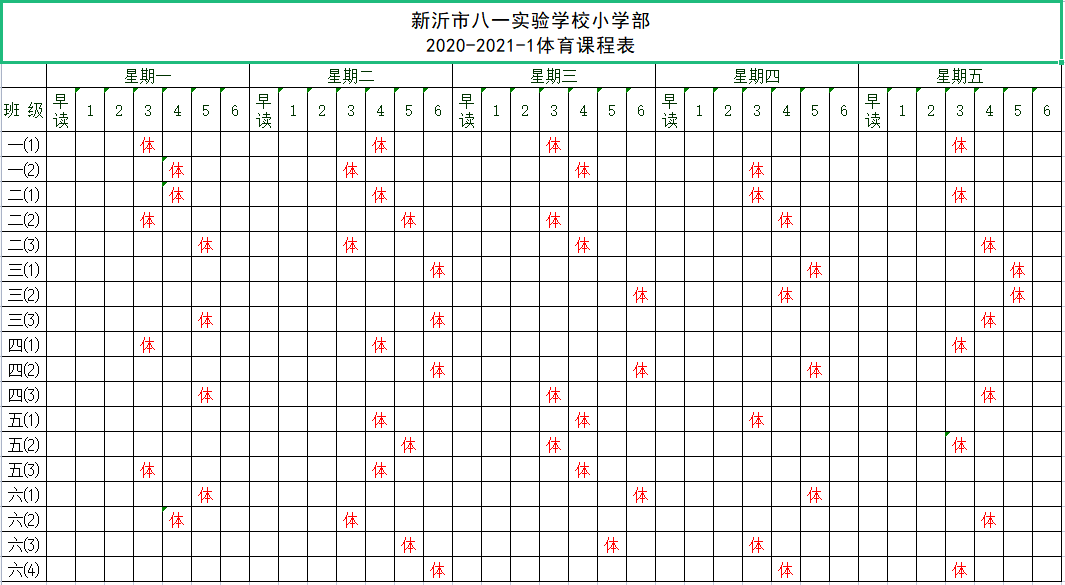 2020 -2021学年度第一学期八一实验学校秋冬季作息时间表八一实验学校2020-2021-1学期阳光体育运动实施方案一、指导思想：为了认真贯彻落实《中共中央国务院关于加强青少年体育增强青少年体质的意见》，确保学生每天一小时体育锻炼，根据《学校体育工作条例》、《国家学校体育卫生条件试行基本标准》及省、州和敦化市教育局学校体育工作要求，为进一步推动我校阳光体育运动的广泛开展，特制定本方案。二、 组织机构：组  长：栗玉宝副组长：岳彪组  员： 孙凯  刘洋  季良桥  沈雪明  闫长芝   石杰三、实施目标：1、树立科学的人才观，充分认识体育对强身健体、陶冶情操、启迪智慧、壮美人生，以及培养团结、合作、坚强、献身和友爱精神，弘扬民族精神的积极作用。2、开展阳光体育运动，要与体育课教学相结合，通过体育教学，教育、引导学生积极参加阳光体育运动，增强学校体育工作的活力和吸引力。3、与课外体育活动相结合。保证学生在每天能到室外去，保证能有一小时的体育锻炼时间，将学生课外体育活动纳入学校年度教育计划。4、营造良好的舆论氛围。通过多种形式，大力宣传阳光体育运动，广泛传播健康理念，使“健康第一”、“达标争优、强健体魄”、“每天锻炼一小时，健康工作五十年，幸福生活一辈子”等口号家喻户晓，深入人心。建立评比表彰制度，对在阳光体育运动中取得优异成绩班级给予加分，以唤起全体老师对学生体质健康的广泛关注，支持阳光体育运动的开展。5、建立学校体育活动的长效机制，营造人人参与、个个争先的氛围，形成促进青少年健康成长的良好育人环境。通过学校体育活动，保证每名学生至少掌握两项日常锻炼运动技能，养成终身体育锻炼的习惯。四、实施的主要内容1、各年级保证开齐上足体育课。1—2年级4节体育课，3—4年级3节体育课，5—6年级3节体育课，7-9年级3节体育课，按照国家课改新标准要求执行。2、上好眼操和课间操。体育教师和班主任指导学生规范做好每一个动作，低年级学生要在本学期内尽快学会标准动作，提高两操质量。3、实行“大课间”体育活动制度，按班级划分活动区域，进行丰富多彩的文体活动，包括跳绳、踢毽子、毽球等。学校要为各班级提供一部分体育运动的器材，鼓励学生主动配备体育运动用品。4、以年级组为单位，每组组建体育特长活动小组：游戏小组：（一、二、三年级），跳绳小组：（四、五、六年级），长跑小组：（七、八、九）。5、开展丰富体育活动，每个月为一个阶段，确定每个阶段的主要项目和次要项目，全面推进学校阳光体育运动。第一阶段：举行阳光体育运动再宣传仪式，号召全体师生参与到阳光体育运动中来，把口号“每天锻炼一小时，健康学习工作五十年，幸福生活享受一辈子!”深入到学生中去，开展各类学生喜爱的体育活动，组织，帮助，鼓励全体学生都参与到体育活动中来。加强学校的体育业余训练，搞好学校田径队、篮球队等的日常训练，做到持之以恒，讲究方式方法，灵活多变，参加各类体育运动竞赛，以出色的成绩交出满意的答卷。第二阶段：以“我运动、我健康、我快乐”为主题，开展丰富多彩的体育体验活动，让学生走进大自然，亲近自然，学习在野外生活和生存的能力，使学生在活动中获得一种对自然的体验，提升学生的视野。第三阶段：，开展学校健身跑、体育游戏等丰富多彩的体育活动，使全体师生参与到体育活动，提高运动技术水平，通过体育节，展示学校阳光体育运动的活动效果。同时，积极抓紧学校业余体育训练，组织参加各类体育比赛，争取以优异的成绩回报自己付出的汗水。第四阶段：总结学校阳光体育活动的成果，组织新颖活泼的活动，积极锻炼，学会生活。开展学校阳光体育评选活动，进一步提升“我运动、我健康、我快乐”氛围，使全体师生确立终身体育的思想，使每位师生活动体育运动的乐趣，提高体育活动的学习能力，促进全体师生的健康发展。五、保障措施1、加强培训，树立正确的课程观。本着 “以生为本，全面育人”的办学宗旨，全体教职工都要转变观念，正确看待文体科技等综合性活动在课程建构中的重要性，从新课程观出发，珍视和有效利用这一类课程。2、增加学校体育工作的经费投入，学校公用经费要按一定的比例专项用于学校体育工作。3、 改进评价，增加量化权重，鼓励师生开展素质教育的积极性。在教师量化考评中加大活动类课程使用效果的评估，可以在常规管理和教学统考的基础上，专项考评教师活动类课程的使用成效。今年重点对体育课的教学进行新的标准尝试.。每个班级学生参加课余文体活动的，班级积极配合运动员训练的,给于班级加分，列入中队评比,并可累计加分。每个班级每生参加文体活动获奖，可累计加分。各班文体活动所得分值纳入班主任工作考评。八一初实验学校校内体育活动安排表八一实验学校阳光体育活动相关材料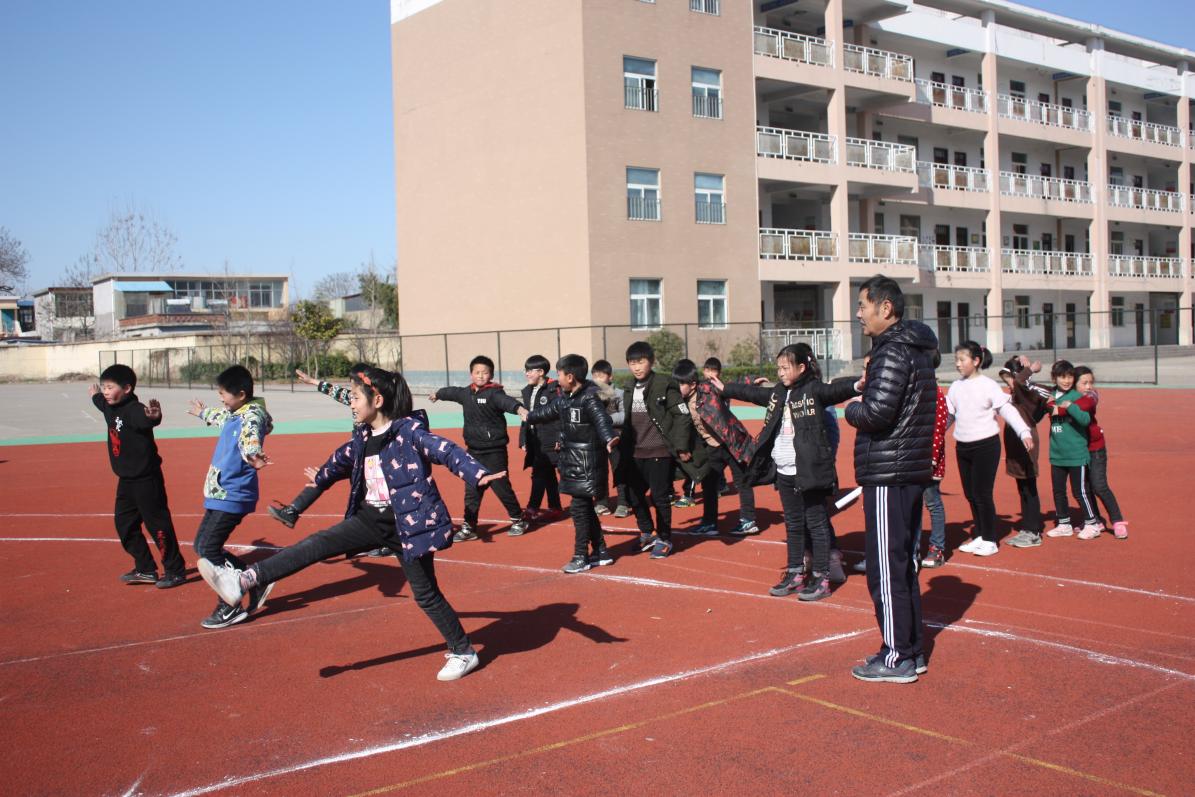 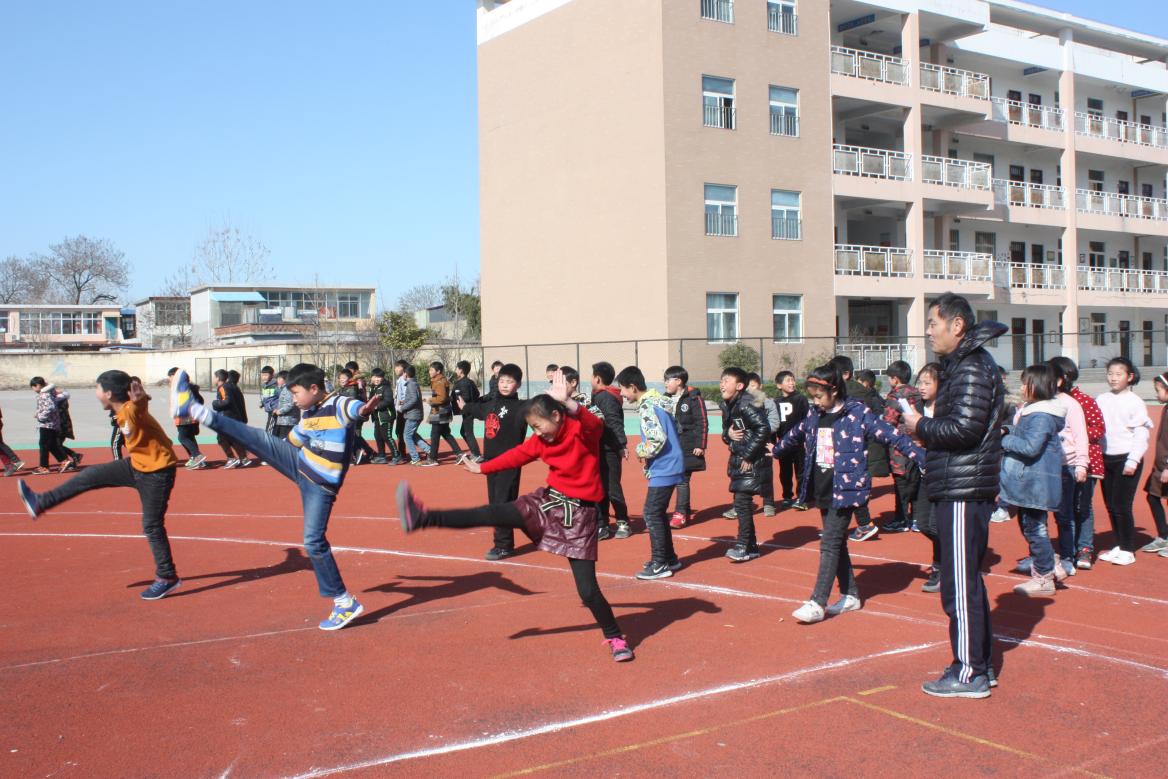  八一实验学校小学跳绳比赛活动方案比赛目的推进素质教育，普及跳绳运动；增强学生体质，丰富校园文化；提高运动能力，提高运动兴趣，提高集体凝聚力。比赛时间第一阶段：2020年9月23日下午比赛地点：办公楼前四、比赛项目及人数1.单人双摇： 1——6年级每班报名4人： 2男2女。2.双人单摇： 3——6年级每班4组：   男2组、女2组。五、分组一二年级为一个小组，三四年级为一个小组、五六年级为一个小组比赛规则见附件1.七、奖项设置1、个人奖：各组各项男女单人跳取前三名进行奖励。2、集体奖：各班级进行评比，采取积分制，第四名1分，第三名记2分，第二名记3分，第一名记5分，破纪录者加倍计分，计算总分后进行排名评比，各组一等奖1名，二等奖1名，三等奖2名。集体奖发给奖状，并按一二三等奖计入班级量化分。八、工作人员安排组 长：沈新兵成 员： 体育组全体成员 各班班主任  裁判长：沈新兵裁判员：季良桥 孙凯记录员：少先队大队委成员统计员：付云鹏活动器材跳绳各班自备。十、活动要求1、请各位参赛人员自觉遵守比赛规则，服从裁判组指挥。2、在比赛的过程中，出现争议或其他特殊情况，由裁判组决定。3、请各位参赛人员着轻便装，运动鞋。4、不许参赛者：各种类型的骨折人员、长年不参加体育锻炼者、刚动手术不久且身体没有恢复者或者不允许参与体育锻炼者。5、在比赛过程中，请在外准备的班级班主任认真组织好本班学生，使其不影响他班比赛。6、比赛后成绩现场公布，如对成绩有异议，请各班主任马上到计分处核准。7、希望参与跳绳比赛的队员，提前热身，避免受伤。8、请所有工作人员比赛前到操场集中。望各班接到规程后，积极行动起来，做好思想动员和落实工作，迅速组队，抓紧训练，做好迎接比赛的一切准备。9、请各班主任将报名表于9月8日放学前上交到政教处。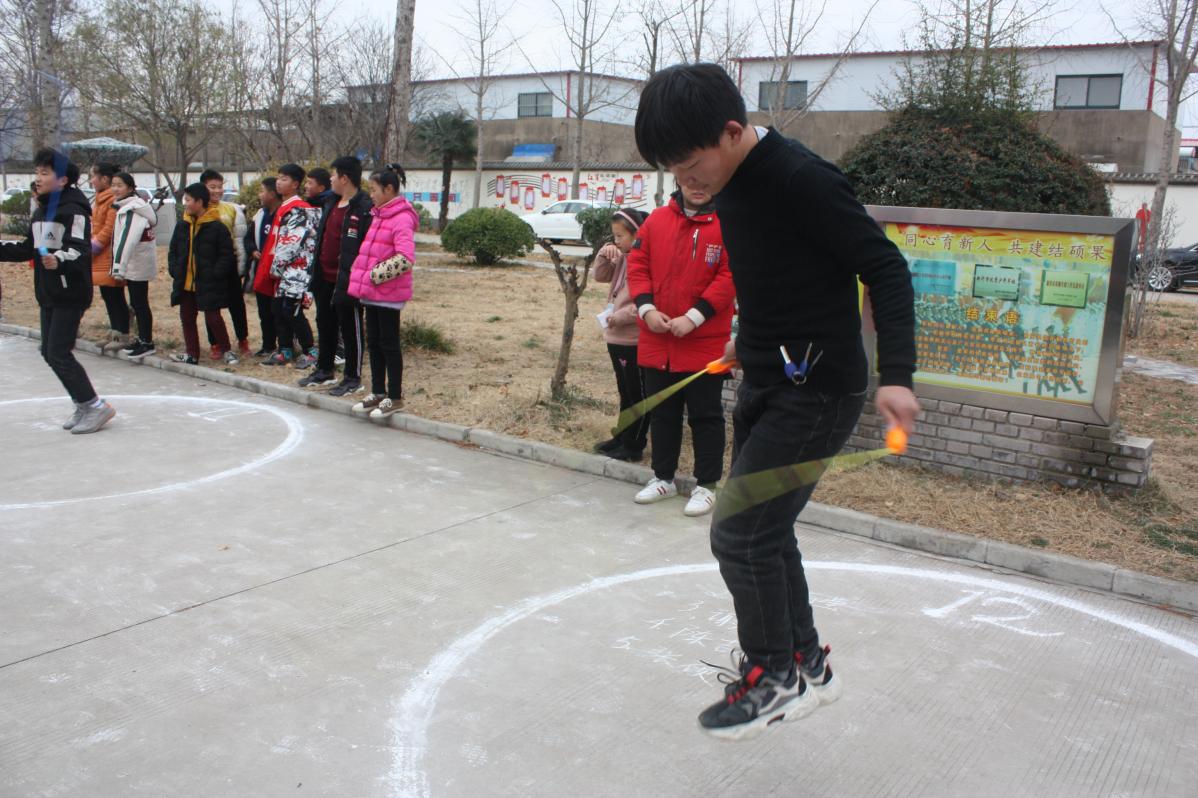 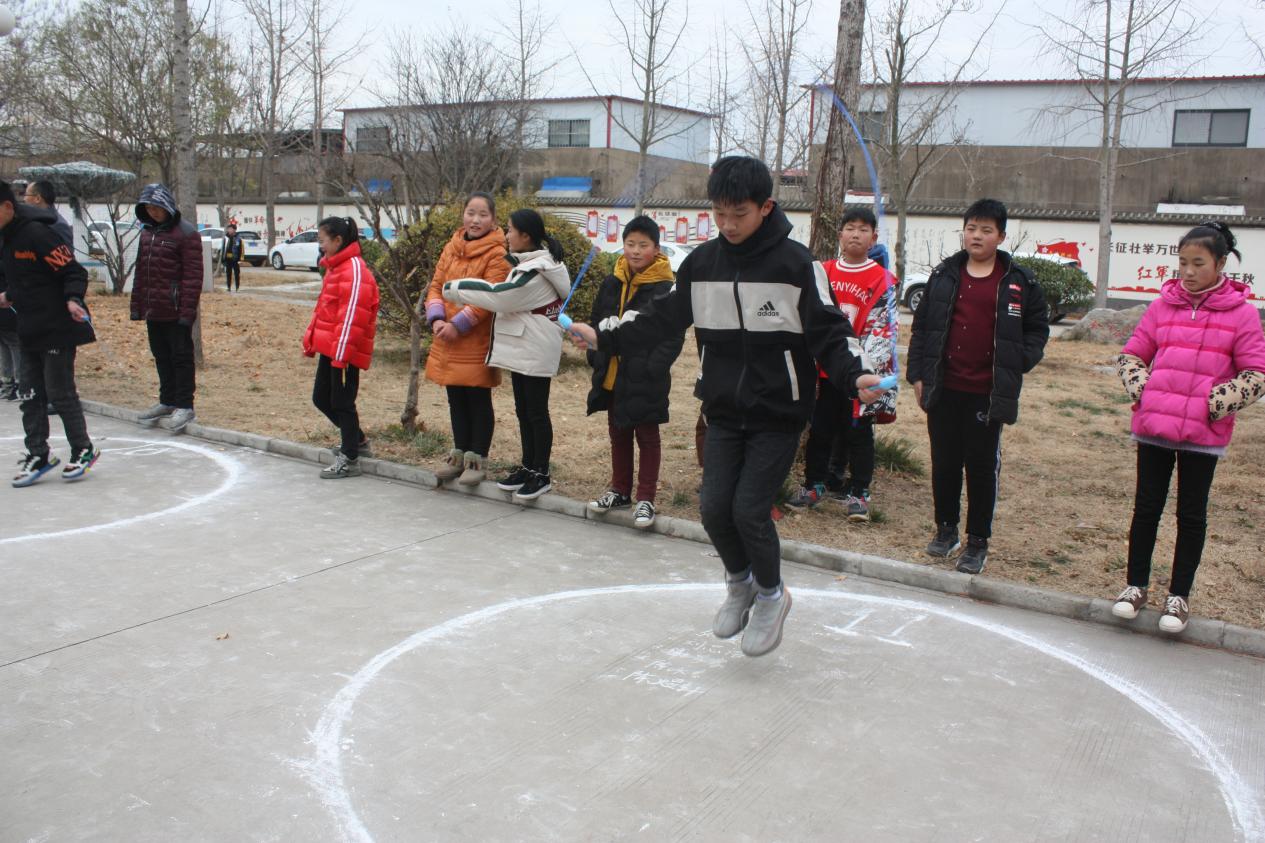 [金山文档] 23dc2899a600c9f9b6251415e7a2a198.mp4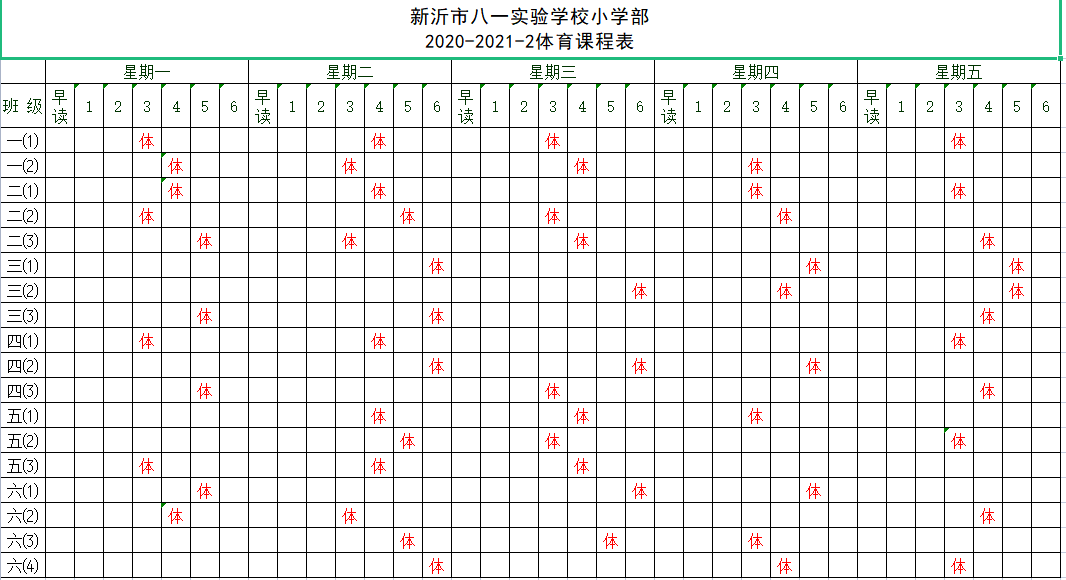 2020-2021-2学期八一实验学校夏季作息时间表八一实验学校2020-2021-2学期阳光体育运动实施方案一、指导思想为了认真贯彻党的教育方针，全面推进素质教育，响应“教育部、国家体育总局、共青团中央关于开展全国亿万学生阳光体育运动”的号召，“每天锻炼一小时，健康工作五十年，幸福生活一辈子”为主题的阳光体育运动，把活动与加强学校体育课程建设、提高德育工作实效，促进和谐校园等紧密结合，培养学生公平竞争、热爱和平、追求发展的精神，养成学生积极主动参加体育锻炼的习惯，提高学生的思想道德素质、文明礼仪素质和身体健康素质，推进校园文化建设，特制定本实施方案。二、活动主题我运动、我阳光、我健康、我快乐三、组织机构组  长：栗玉宝副组长：沈新兵组  员：沈雪明  闫长芝  孙凯  刘洋  季良桥四、实施目标1、树立科学的人才观，充分认识体育对强身健体，陶冶情操，启迪智慧，壮美人生以及培养互助合作、顽强拼搏、团结友爱的优良品质和弘扬民族精神的积极作用。2、引导学生积极参加阳光体育运动，增强学校体育工作的活力和吸引力，丰富我校素质教育的内涵。3、与课外体育活动相结合。保证学生每天能到室外活动，保证学生每天有1小时的体育锻炼时间，将学生课外体育活动纳入学校年度教育计划。4、营造良好的舆论氛围，广泛传播健康理念，让“每天锻炼一小时，健康工作五十年，幸福生活一辈子”口号家喻户晓，深入人心。建立评比表彰制度，以唤起 全体老师对学生体质健康的广泛关注，支持阳光体育运动的开展。5、营造人人参与、个个争先的氛围，形成促进青少年健康成长的良好育人环境。通过学校体育活动，保证学生每人至少掌握2项体育运动技能，养成终身体育锻炼的习惯。五、实施达成人人有项目；班班有团队；学校有比赛六、实施内容1、严格按照新课程标准保证开足体育课。2、坚持本校田径、篮球体育活动特色。3、确保每天广播操、眼保健操正常进行。七、方法与要求1、以班级为活动单位，体育老师分别联系相应年级，提供技术支持和设备保障。确定每阶段的主体项目，分段进行阳光体育运动的普及，培养更多的学生对体育运动的兴趣和养成体育锻炼的习惯，促进学生体质健康。2、通过体育教学，使学生掌握科学锻炼身体的基础知识和基本技能，引导学生积极参与体育活动，养成终身体育的习惯。3、切实保证学生每天1小时以上的体育活动时间。4、体育活动系列化、制度化，如拔河比赛、趣味接力比赛、班际球类比赛、跳绳比赛、毽子比赛等活动，纳入整体规划，努力形成群众性体育活动的特色和传统。5、阳光体育活动落实到每个学生，尽可能高效利用好学校场地设施和器材资源。6、强化阳光体育活动中的安全教育。遵循体育与健康学科规律，合理、适度进行体育锻炼；提高体育活动场地设施的安全性能，在组织过程中落实安全责任，防止伤害事故的发生。同时加强对特殊体质的学生的管理，根据学生的实际情况，开展有针对性的体育活动。7、学校加强对阳光体育活动的管理和阶段性评价力度，把各班开展阳光体育活动的情况与班集体建设相结合，并将其列入学期或学年末班集体考核的工作要求。八一实验学校2021年2月八一实验学校校内体育活动安排表八一实验学校阳光体育活动相关材料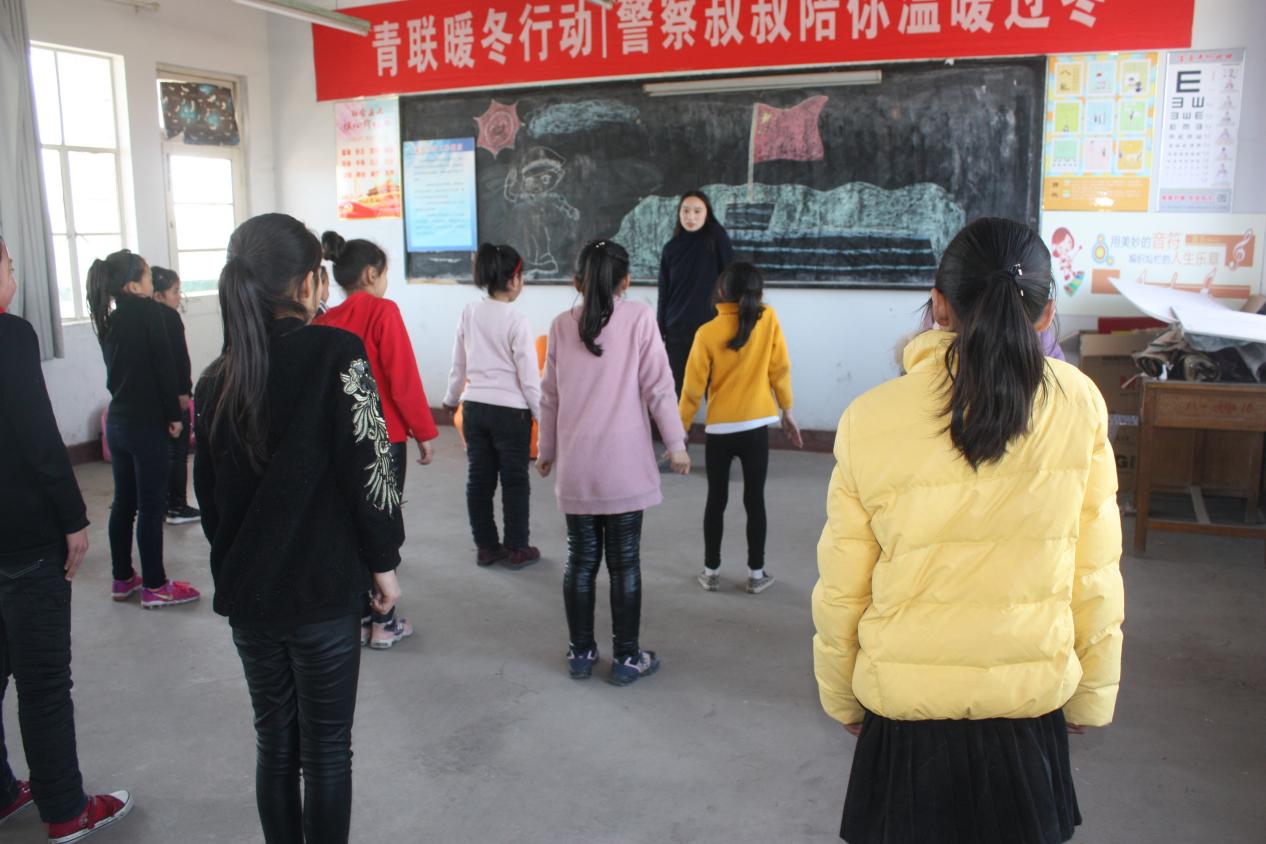 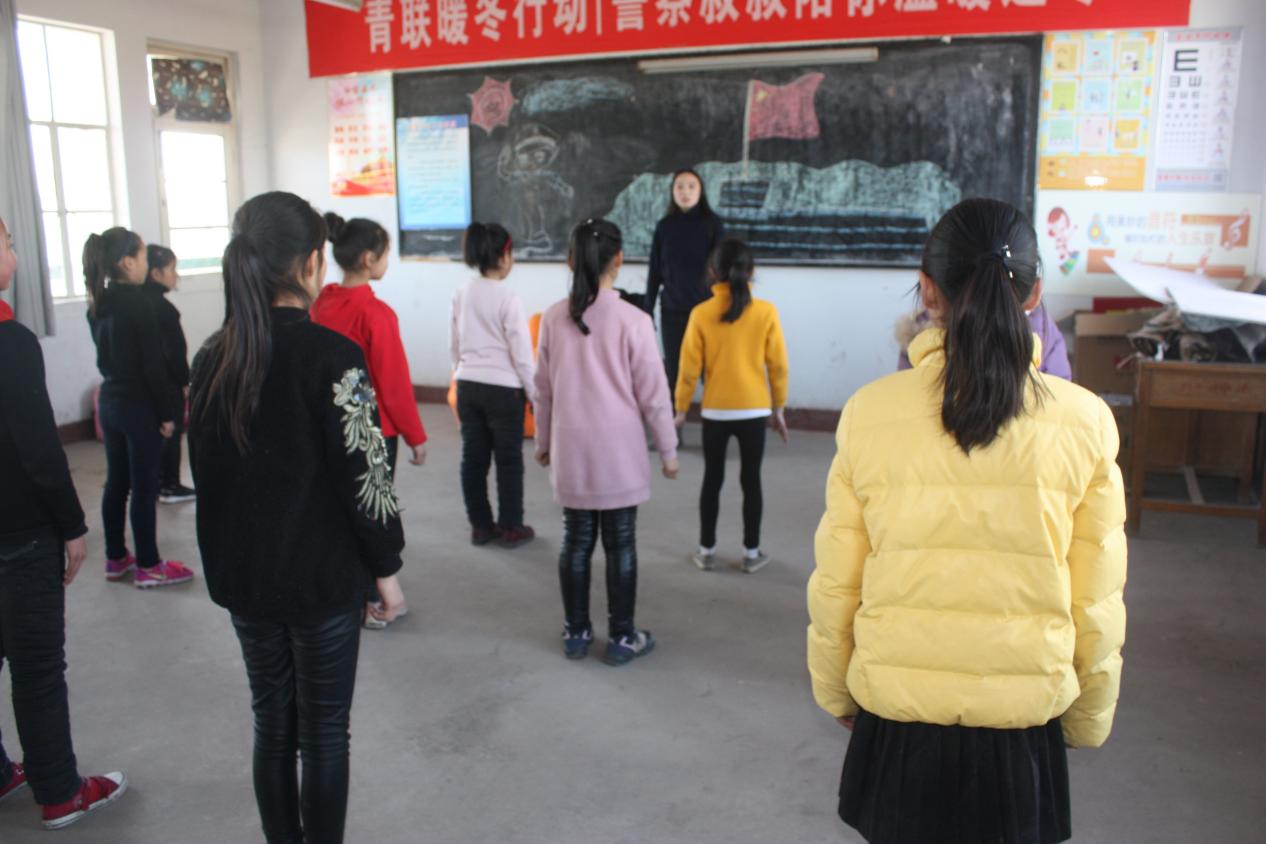 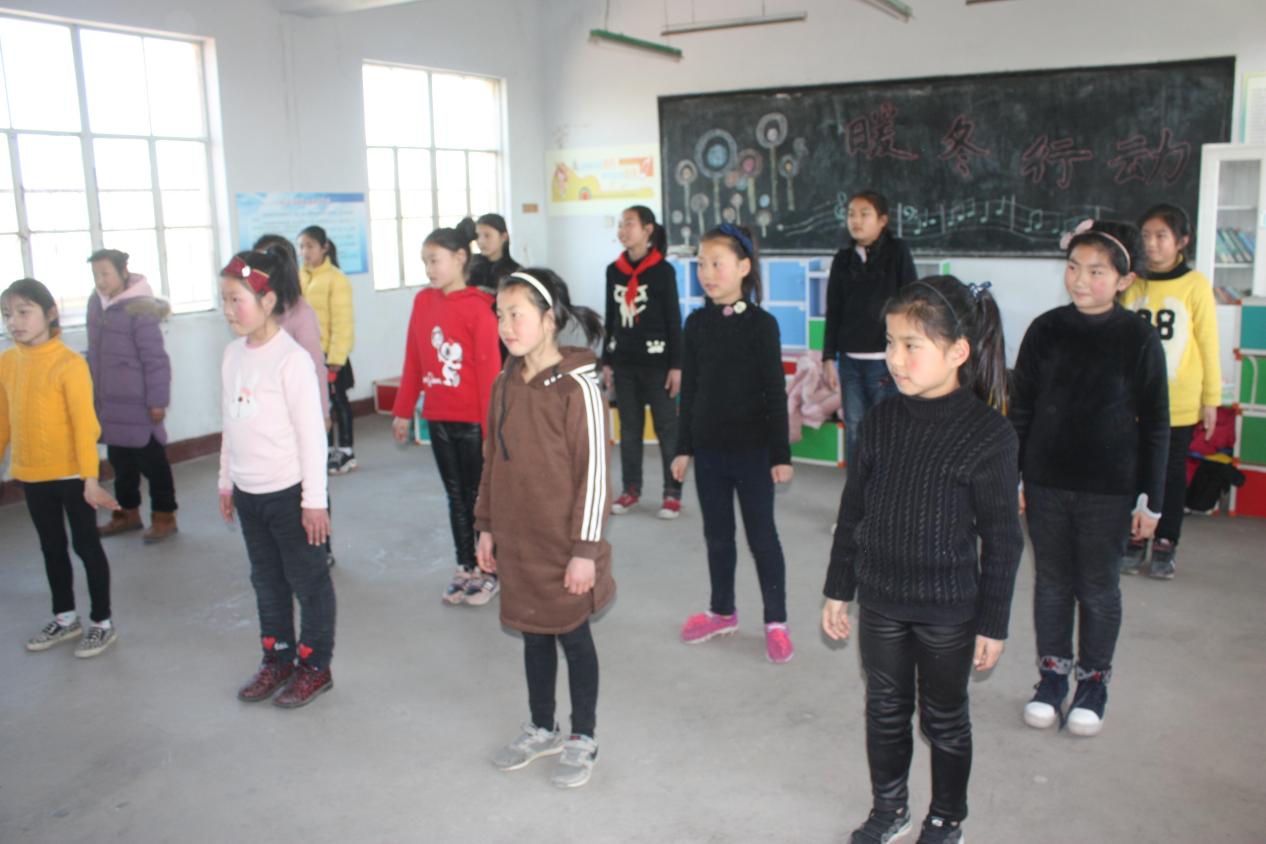 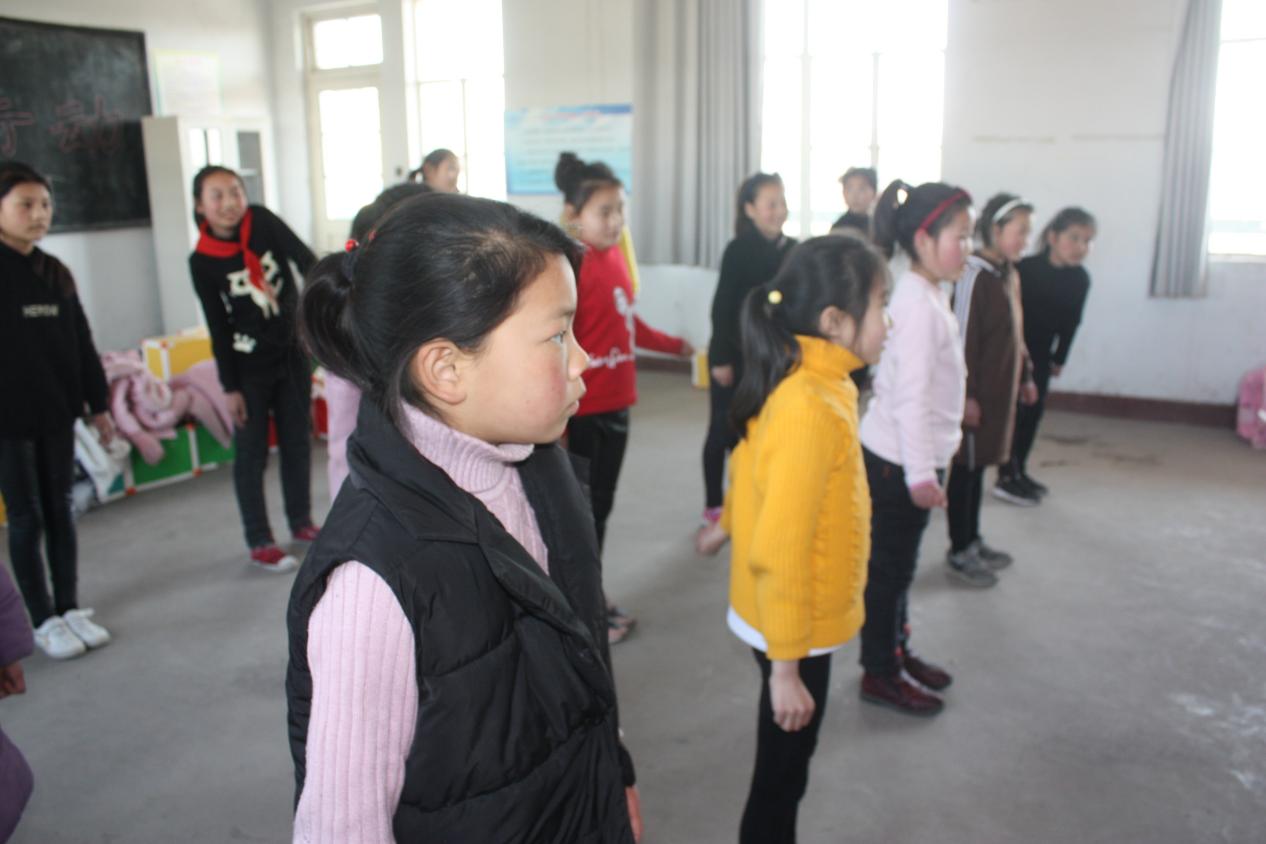  八一实验学校小学踢毽子比赛活动方案一、比赛目的推进素质教育，普及跳绳运动；增强学生体质，丰富校园文化；提高运动能力，提高运动兴趣，提高集体凝聚力。二、比赛时间第一阶段：2021年3月23日下午三、比赛地点：办公楼前四、比赛项目及人数1.单人踢：   1——6年级每班报名4人： 2男2女。2.三人轮踢： 3——6年级每班2组： 不限男女。五、分组一二年级为一个小组，三四年级为一个小组、五六年级为一个小组六、比赛规则见附件1.七、奖项设置1、个人奖：各组各项男女单人跳取前三名进行奖励。2、集体奖：各班级进行评比，采取积分制，第四名1分，第三名记2分，第二名记3分，第一名记5分，破纪录者加倍计分，计算总分后进行排名评比，各组一等奖1名，二等奖1名，三等奖2名。集体奖发给奖状，并按一二三等奖计入班级量化分。八、工作人员安排组 长：沈新兵成 员： 体育组全体成员 各班班主任  裁判长：沈新兵裁判员：季良桥 孙凯记录员：少先队大队委成员统计员：付云鹏九、活动器材毽子各班自备。十、活动要求1、请各位参赛人员自觉遵守比赛规则，服从裁判组指挥。2、在比赛的过程中，出现争议或其他特殊情况，由裁判组决定。3、请各位参赛人员着轻便装，运动鞋。4、不许参赛者：各种类型的骨折人员、长年不参加体育锻炼者、刚动手术不久且身体没有恢复者或者不允许参与体育锻炼者。5、在比赛过程中，请在外准备的班级班主任认真组织好本班学生，使其不影响他班比赛。6、比赛后成绩现场公布，如对成绩有异议，请各班主任马上到计分处核准。7、希望参与踢毽子比赛的队员，提前热身，避免受伤。8、请所有工作人员比赛前到操场集中。望各班接到规程后，积极行动起来，做好思想动员和落实工作，迅速组队，抓紧训练，做好迎接比赛的一切准备。9、请各班主任将报名表于9月8日放学前上交到政教处。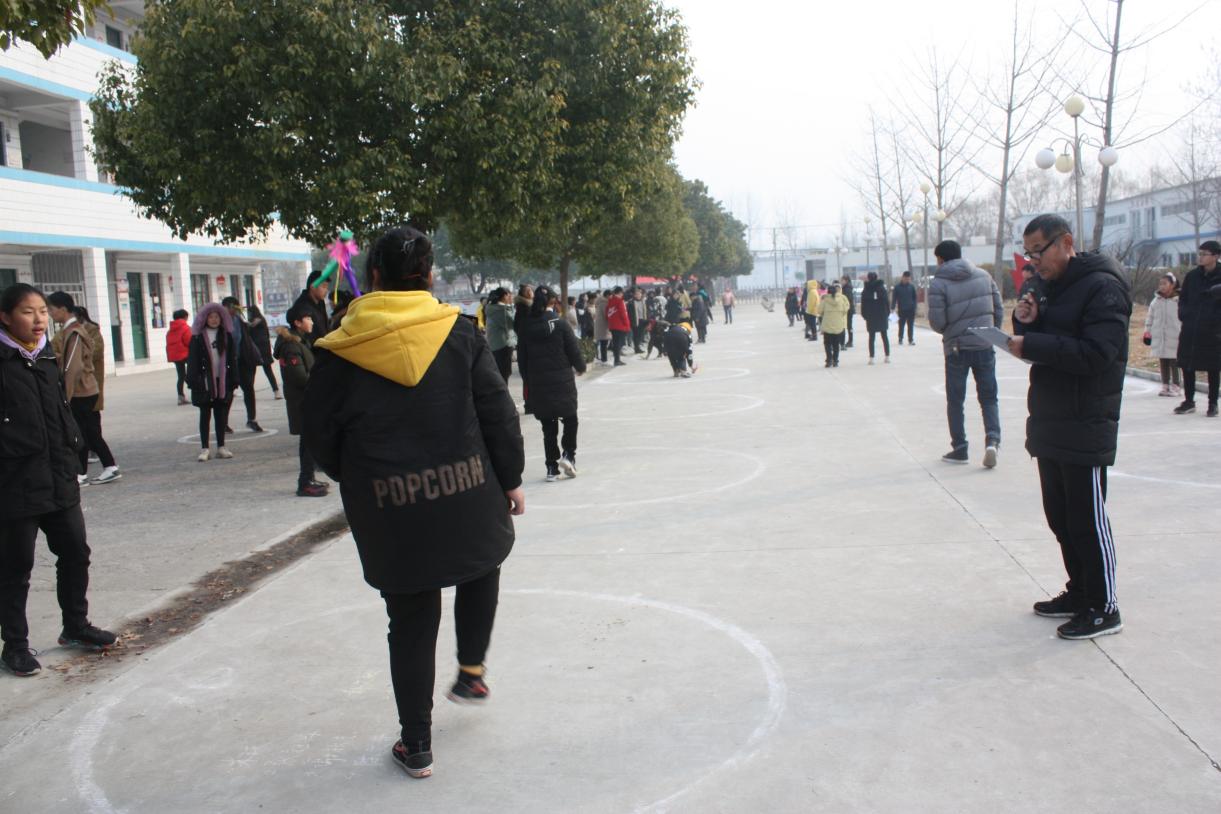 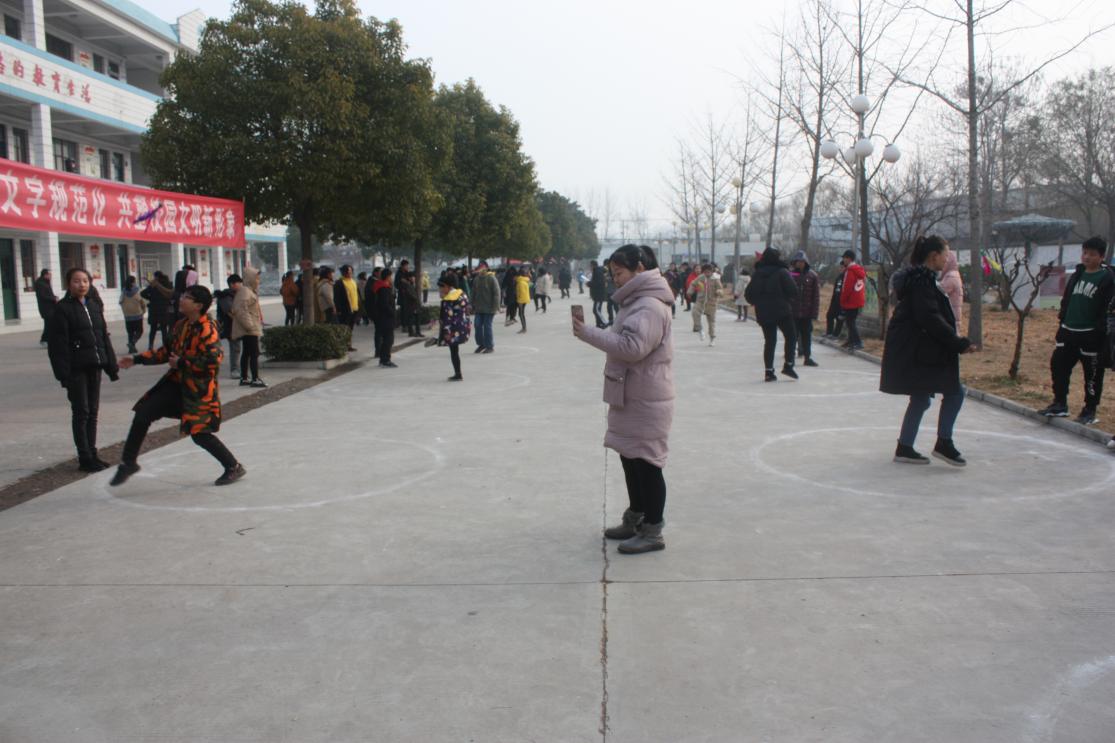 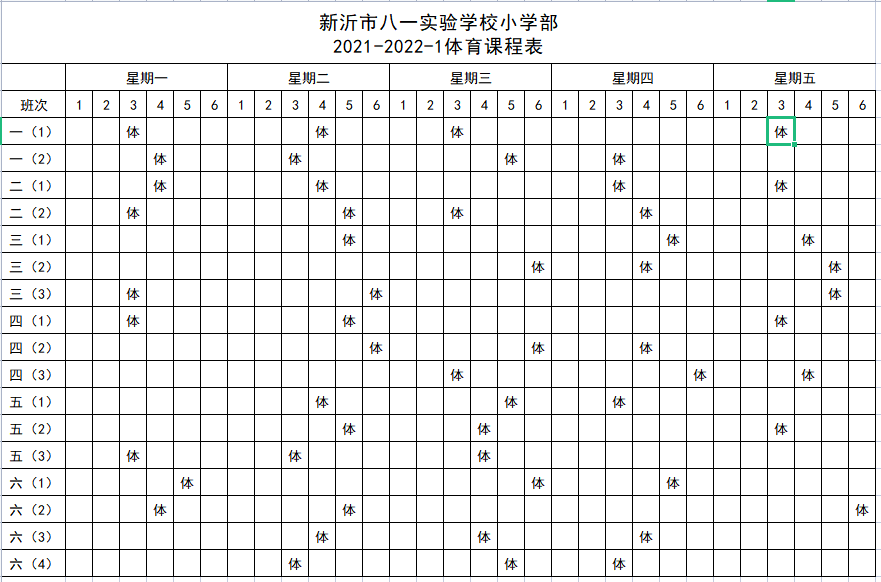 2021 -2022学年度第一学期八一实验学校秋冬季作息时间表八一实验学校2021-2022-1学期阳光体育运动实施方案一、指导思想为了认真贯彻党的教育方针，全面推进素质教育，响应“教育部、国家体育总局、共青团中央关于开展全国亿万学生阳光体育运动”的号召，“每天锻炼一小时，健康工作五十年，幸福生活一辈子”为主题的阳光体育运动，把活动与加强学校体育课程建设、提高德育工作实效，促进和谐校园等紧密结合，培养学生公平竞争、热爱和平、追求发展的精神，养成学生积极主动参加体育锻炼的习惯，提高学生的思想道德素质、文明礼仪素质和身体健康素质，推进校园文化建设，特制定本实施方案。二、活动主题我运动、我阳光、我健康、我快乐三、组织机构组  长：栗玉宝副组长：沈新兵组  员：沈雪明  闫长芝  孙凯  刘洋  季良桥四、实施目标1、树立科学的人才观，充分认识体育对强身健体，陶冶情操，启迪智慧，壮美人生以及培养互助合作、顽强拼搏、团结友爱的优良品质和弘扬民族精神的积极作用。2、引导学生积极参加阳光体育运动，增强学校体育工作的活力和吸引力，丰富我校素质教育的内涵。3、与课外体育活动相结合。保证学生每天能到室外活动，保证学生每天有1小时的体育锻炼时间，将学生课外体育活动纳入学校年度教育计划。4、营造良好的舆论氛围，广泛传播健康理念，让“每天锻炼一小时，健康工作五十年，幸福生活一辈子”口号家喻户晓，深入人心。建立评比表彰制度，以唤起 全体老师对学生体质健康的广泛关注，支持阳光体育运动的开展。5、营造人人参与、个个争先的氛围，形成促进青少年健康成长的良好育人环境。通过学校体育活动，保证学生每人至少掌握2项体育运动技能，养成终身体育锻炼的习惯。五、实施达成人人有项目；班班有团队；学校有比赛六、实施内容1、严格按照新课程标准保证开足体育课。2、坚持本校田径、篮球体育活动特色。3、确保每天广播操、眼保健操正常进行。七、方法与要求1、以班级为活动单位，体育老师分别联系相应年级，提供技术支持和设备保障。确定每阶段的主体项目，分段进行阳光体育运动的普及，培养更多的学生对体育运动的兴趣和养成体育锻炼的习惯，促进学生体质健康。2、通过体育教学，使学生掌握科学锻炼身体的基础知识和基本技能，引导学生积极参与体育活动，养成终身体育的习惯。3、切实保证学生每天1小时以上的体育活动时间。4、体育活动系列化、制度化，如拔河比赛、趣味接力比赛、班际球类比赛、跳绳比赛、毽子比赛等活动，纳入整体规划，努力形成群众性体育活动的特色和传统。5、阳光体育活动落实到每个学生，尽可能高效利用好学校场地设施和器材资源。6、强化阳光体育活动中的安全教育。遵循体育与健康学科规律，合理、适度进行体育锻炼；提高体育活动场地设施的安全性能，在组织过程中落实安全责任，防止伤害事故的发生。同时加强对特殊体质的学生的管理，根据学生的实际情况，开展有针对性的体育活动。7、学校加强对阳光体育活动的管理和阶段性评价力度，把各班开展阳光体育活动的情况与班集体建设相结合，并将其列入学期或学年末班集体考核的工作要求。八一实验学校2021年9月八一初实验学校校内体育活动安排表八一实验学校阳光体育活动相关材料 八一实验学校广播操比赛方案    为了丰富校园文化生活，增强学生身体素质，提高我校学生广播体操质量，本着“培养学生集体意识，增强班级荣誉感和凝聚力，促进学生德、智、体全面发展，发扬团结友爱、奋发向上的体育精神”的原则，经研究决定举办广播操比赛：    一、参加对象： 全校各班级学生      二、比赛时间：2021年10月9日下午（暂定，如有特殊情况再另行通知）    三、比赛地点：统一为学校篮球和大操场。      四、比赛内容：进退场、队列、中学生广播操—韵律操。      五、比赛方法：广播操先由学校体育组组织集体训练，然后各班自行组织训、韵律操由各班自行组织训练；按14、15两个年级分组进行比赛。具体比赛标准见评分表。全过程模拟正常广播操秩序进行。      六、参赛要求及标准      1、以班级为单位进行比赛，每班参赛人数以本班实际学生数为准（如有身体行动不便、生病等特殊情况的要如实报告。），学生服装基本统一、整洁。（总计10分）      2、设立一人为领操员。进入场地时需呼喊本班口号。比赛的入场、退场均由领操员负责指挥（一年级除外，可由本班的老师带队入场）。进场整理好队形后，由领操员向总指挥汇报"x x x班准备完毕，请求表演。"主持人回答"开始表演"后即播放音乐开始做操。（20分）      3、学生精神饱满、队列整齐、动作规范、节奏感强。（20分）      4、动作正确、有力、到位，基本能完成整套广播操。(总计20分。)      5、做到快、静、齐，秩序井然。（10分）      6、动作节奏感强，自然大方，舒展优美，整体效果好。(总计20分。)      七、计分及奖励办法：      1、评分办法：由各评委分别打分，去掉一个最高分一个最低分后算均分。      2、奖励办法：      （1）每段评出一等奖一个，二等奖两个，三等奖三个。      （2）全校评出两个精神文明奖。      （3）全校评出两名优秀领操员。      八、比赛评委：      由校体育组统一安排。      九、活动工作安排：      1、主持人      2、音乐控制      3、摄像      4、各班班主任负责班级的纪律，教育学生听从指挥，保持安静；组织本班同学认真参赛，保证比赛有序、顺利进行。      十、活动程序：      1、宣布比赛办法      2、介绍评委、计分工作人员      3、宣布比赛开始      4、广播操比赛      5、评委负责人宣布比赛成绩      6、颁奖  7、由校长作活动总结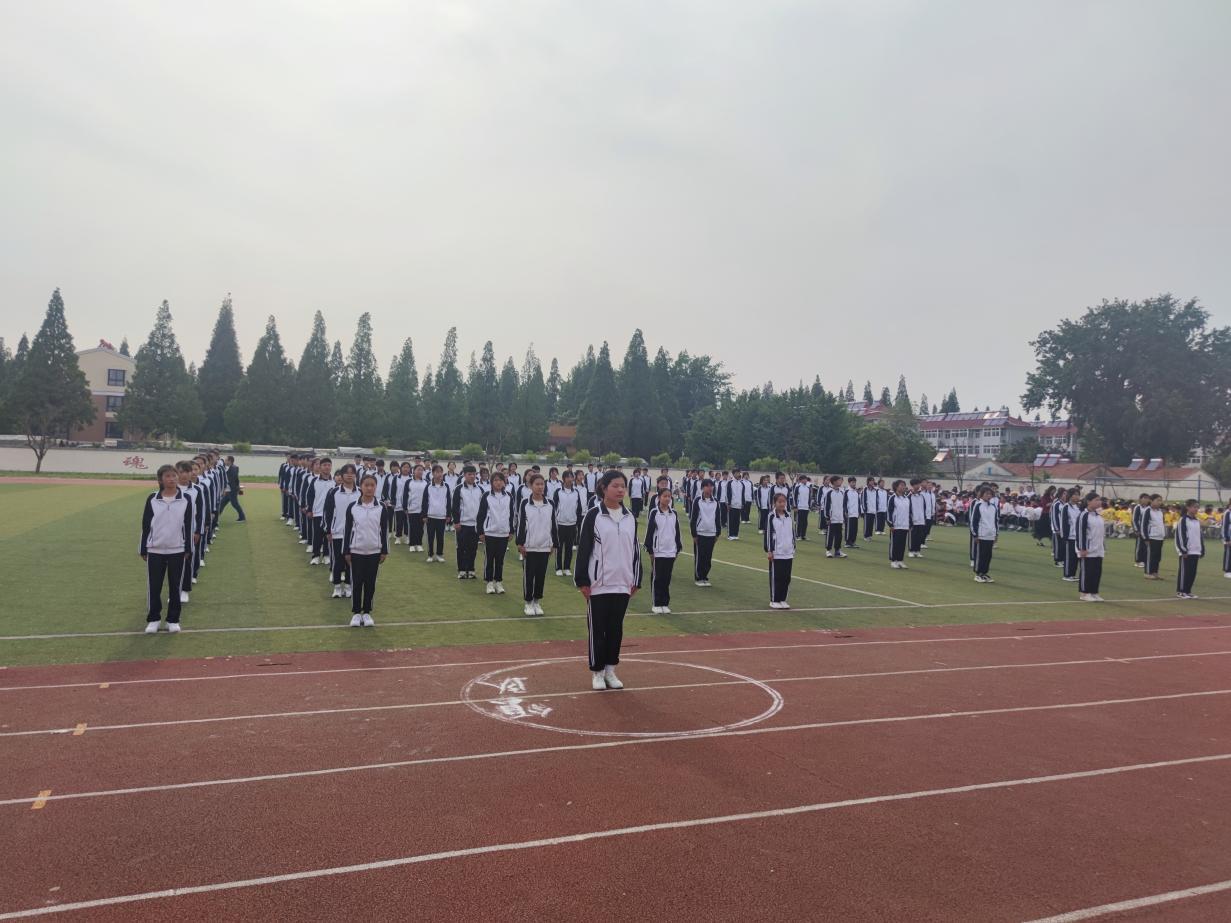 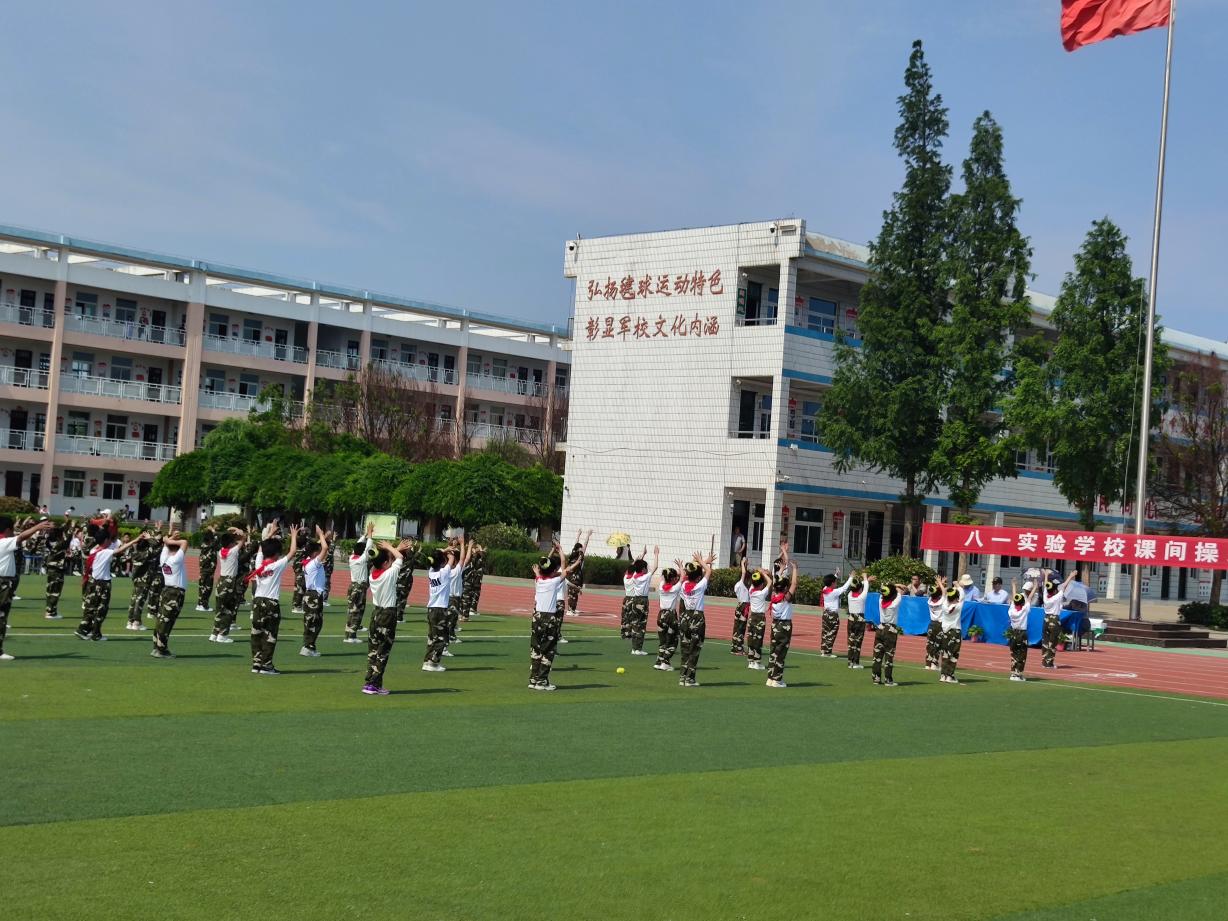 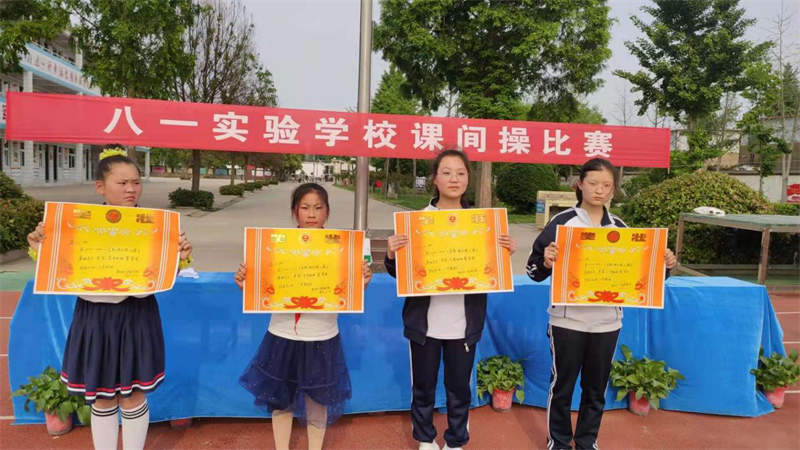 午　别项　目时　　　间备　　注上午早读7:00—7:407-8年级早读时间9年级6:30早读上午17：50—8：35小学部早读上午28：45—9：30上午39：55—10：45含眼睛保健操上午410：55—11：451—2年级11:25放学3—6年级11:35放学7—9年级11:45放学下午午休12：20—13:006—9年级下午午练13：00—14:006—9年级下午514：10—14：55下午615：05—15：55含眼睛保健操下午716：05—16：50下午817：00—17：45课外活动晚自习118：20—19：209年级晚自习219:30—20:309年级活动时间年级活动内容活动地点周一四五六年级跳大绳操场周一一二三年级踢毽子北楼前周一七八年级篮球篮球场周一九年级跳绳东楼前周二七八年级跳大绳东楼前周二四五六年级羽毛球篮球场周二九年级足球操场周二一二三年级跳绳北楼前周三九年级羽毛球东楼前周三七八年级篮球篮球场周三一二三年级足球操场周三四五六年级跳绳北楼前周四七八年级羽毛球东楼前周四九年级足球操场周四一二三年级跳绳北楼前周四四五六年级篮球篮球场周五四五六年级羽毛球东楼前周五一二三年级踢毽子北楼前周五七八年级足球操场周五九年级篮球篮球场序号年级班级名次1七年级 七（2）12七年级 七（5）23七年级 七（4）34八年级八（3）15八年级八（1）26八年级八（5）37九年级九（3）18九年级九（2）29九年级九（1）32020-2021-1学期   八一  中学七八九年级体育课程表 2020-2021-1学期   八一  中学七八九年级体育课程表 2020-2021-1学期   八一  中学七八九年级体育课程表 2020-2021-1学期   八一  中学七八九年级体育课程表 2020-2021-1学期   八一  中学七八九年级体育课程表 2020-2021-1学期   八一  中学七八九年级体育课程表 2020-2021-1学期   八一  中学七八九年级体育课程表 2020-2021-1学期   八一  中学七八九年级体育课程表 2020-2021-1学期   八一  中学七八九年级体育课程表 2020-2021-1学期   八一  中学七八九年级体育课程表 2020-2021-1学期   八一  中学七八九年级体育课程表 2020-2021-1学期   八一  中学七八九年级体育课程表 2020-2021-1学期   八一  中学七八九年级体育课程表 2020-2021-1学期   八一  中学七八九年级体育课程表 2020-2021-1学期   八一  中学七八九年级体育课程表 2020-2021-1学期   八一  中学七八九年级体育课程表 2020-2021-1学期   八一  中学七八九年级体育课程表 2020-2021-1学期   八一  中学七八九年级体育课程表 2020-2021-1学期   八一  中学七八九年级体育课程表 2020-2021-1学期   八一  中学七八九年级体育课程表 周一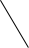 周一周一周一周一周一周一周一周一周一周一周一周一周一周一周一周一周一周一周一七年级七年级七年级七年级七年级七年级七年级七年级八年级八年级八年级八年级八年级八年级九年级九年级九年级九年级九年级节 科 班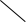 12345678123456123451234体午                 休午                 休午                 休午                 休午                 休午                 休午                 休午                 休午                 休午                 休午                 休午                 休午                 休午                 休午                 休午                 休午                 休午                 休午                 休午                 休5体体6体体体体体7体体8体周二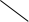 周二周二周二周二周二周二周二周二周二周二周二周二周二周二周二周二周二周二周二节 科 班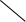 12345678123456123451234体午                 休午                 休午                 休午                 休午                 休午                 休午                 休午                 休午                 休午                 休午                 休午                 休午                 休午                 休午                 休午                 休午                 休午                 休午                 休午                 休5体体6体体7体体体体体8体体周三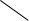 周三周三周三周三周三周三周三周三周三周三周三周三周三周三周三周三周三周三周三节 科 班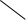 12345678123456123451234体午                 休午                 休午                 休午                 休午                 休午                 休午                 休午                 休午                 休午                 休午                 休午                 休午                 休午                 休午                 休午                 休午                 休午                 休午                 休午                 休5体6体体体7体体体8体体体周四周四周四周四周四周四周四周四周四周四周四周四周四周四周四周四周四周四周四周四节 科 班1234567812345612345123体4体体体午                 休午                 休午                 休午                 休午                 休午                 休午                 休午                 休午                 休午                 休午                 休午                 休午                 休午                 休午                 休午                 休午                 休午                 休午                 休午                 休5体6体体7体体体体8体周五周五周五周五周五周五周五周五周五周五周五周五周五周五周五周五周五周五周五周五节 科 班12345678123456123451234午                 休午                 休午                 休午                 休午                 休午                 休午                 休午                 休午                 休午                 休午                 休午                 休午                 休午                 休午                 休午                 休午                 休午                 休午                 休午                 休5体6体体7体体体8体体体体午　别项　目时　　　间备　　注上午早读7:00—7:40七八年级早读        九年级6:40早读上午17：50—8：35小学前10分钟晨会，后35分钟为早读上午28：45—9：30上午39：55—10：45含眼睛保健操上午410：55—11：451—2年级11:25放学3—6年级11:35放学7—9年级11:45放学中午午休12：20—13:00中午午练13：00—13:40下午513：50—14：35下午614：45—15：35含眼睛保健操下午715：45—16：30下午816：40—17：30课外活动晚自习118：30—19：15九年级晚自习219:25—20:10九年级活动时间年级活动内容活动地点周一七八年级羽毛球东楼前周一九年级足球操场周一一二三年级跳绳北楼前周一四五六年级篮球篮球场周二四五六年级羽毛球东楼前周二一二三年级踢毽子北楼前周二七八年级足球操场周二九年级篮球篮球场周三九年级羽毛球东楼前周三七八年级篮球篮球场周三一二三年级足球操场周三四五六年级跳绳北楼前周四四五六年级跳大绳操场周四一二三年级踢毽子北楼前周四七八年级篮球篮球场周四九年级跳绳东楼前周五七八年级跳大绳东楼前周五四五六年级羽毛球篮球场周五九年级足球操场周五一二三年级跳绳北楼前午　别项　目时　　　间备　　注上午早读7:00—7:407-8年级早读时间9年级6:30早读上午17：50—8：35小学部早读上午28：45—9：30上午39：55—10：45含眼睛保健操上午410：55—11：451—2年级11:25放学3—6年级11:35放学7—9年级11:45放学下午午休12：20—13:006—9年级下午午练13：00—14:006—9年级下午514：10—14：55下午615：05—15：55含眼睛保健操下午716：05—16：50下午817：00—17：45课外活动晚自习118：20—19：209年级晚自习219:30—20:309年级活动时间年级活动内容活动地点周一四五六年级羽毛球东楼前周一一二三年级踢毽子北楼前周一七八年级足球操场周一九年级篮球篮球场周二七八年级羽毛球东楼前周二九年级足球操场周二一二三年级跳绳北楼前周二四五六年级篮球篮球场周三四五六年级跳大绳操场周三一二三年级踢毽子北楼前周三七八年级篮球篮球场周三九年级跳绳东楼前周四九年级羽毛球东楼前周四七八年级篮球篮球场周四一二三年级足球操场周四四五六年级跳绳北楼前周五七八年级跳大绳东楼前周五四五六年级羽毛球篮球场周五九年级足球操场周五一二三年级跳绳北楼前2020-2021-1学期   八一  中学七八九年级体育课程表 2020-2021-1学期   八一  中学七八九年级体育课程表 2020-2021-1学期   八一  中学七八九年级体育课程表 2020-2021-1学期   八一  中学七八九年级体育课程表 2020-2021-1学期   八一  中学七八九年级体育课程表 2020-2021-1学期   八一  中学七八九年级体育课程表 2020-2021-1学期   八一  中学七八九年级体育课程表 2020-2021-1学期   八一  中学七八九年级体育课程表 2020-2021-1学期   八一  中学七八九年级体育课程表 2020-2021-1学期   八一  中学七八九年级体育课程表 2020-2021-1学期   八一  中学七八九年级体育课程表 2020-2021-1学期   八一  中学七八九年级体育课程表 2020-2021-1学期   八一  中学七八九年级体育课程表 2020-2021-1学期   八一  中学七八九年级体育课程表 2020-2021-1学期   八一  中学七八九年级体育课程表 2020-2021-1学期   八一  中学七八九年级体育课程表 2020-2021-1学期   八一  中学七八九年级体育课程表 2020-2021-1学期   八一  中学七八九年级体育课程表 2020-2021-1学期   八一  中学七八九年级体育课程表 2020-2021-1学期   八一  中学七八九年级体育课程表 周一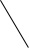 周一周一周一周一周一周一周一周一周一周一周一周一周一周一周一周一周一周一周一七年级七年级七年级七年级七年级七年级七年级七年级八年级八年级八年级八年级八年级八年级九年级九年级九年级九年级九年级节 科 班12345678123456123451234体午                 休午                 休午                 休午                 休午                 休午                 休午                 休午                 休午                 休午                 休午                 休午                 休午                 休午                 休午                 休午                 休午                 休午                 休午                 休午                 休5体体6体体体体体7体体8体周二周二周二周二周二周二周二周二周二周二周二周二周二周二周二周二周二周二周二周二节 科 班12345678123456123451234体午                 休午                 休午                 休午                 休午                 休午                 休午                 休午                 休午                 休午                 休午                 休午                 休午                 休午                 休午                 休午                 休午                 休午                 休午                 休午                 休5体体6体体7体体体体体8体体周三周三周三周三周三周三周三周三周三周三周三周三周三周三周三周三周三周三周三周三节 科 班12345678123456123451234体午                 休午                 休午                 休午                 休午                 休午                 休午                 休午                 休午                 休午                 休午                 休午                 休午                 休午                 休午                 休午                 休午                 休午                 休午                 休午                 休5体6体体体7体体体8体体体周四周四周四周四周四周四周四周四周四周四周四周四周四周四周四周四周四周四周四周四节 科 班1234567812345612345123体4体体体午                 休午                 休午                 休午                 休午                 休午                 休午                 休午                 休午                 休午                 休午                 休午                 休午                 休午                 休午                 休午                 休午                 休午                 休午                 休午                 休5体6体体7体体体体8体周五周五周五周五周五周五周五周五周五周五周五周五周五周五周五周五周五周五周五周五节 科 班12345678123456123451234午                 休午                 休午                 休午                 休午                 休午                 休午                 休午                 休午                 休午                 休午                 休午                 休午                 休午                 休午                 休午                 休午                 休午                 休午                 休午                 休5体6体体7体体体8体体体体午　别项　目时　　　间备　　注上午早读7:00—7:40七八年级早读        九年级6:40早读上午17：50—8：35小学前10分钟晨会，后35分钟为早读上午28：45—9：30上午39：55—10：45含眼睛保健操上午410：55—11：451—2年级11:25放学3—6年级11:35放学7—9年级11:45放学中午午休12：20—13:00中午午练13：00—13:40下午513：50—14：35下午614：45—15：35含眼睛保健操下午715：45—16：30下午816：40—17：30课外活动晚自习118：30—19：15九年级晚自习219:25—20:10九年级活动时间年级活动内容活动地点周一七八年级羽毛球东楼前周一九年级足球操场周一一二三年级跳绳北楼前周一四五六年级篮球篮球场周二四五六年级羽毛球东楼前周二一二三年级踢毽子北楼前周二七八年级足球操场周二九年级篮球篮球场周三九年级羽毛球东楼前周三七八年级篮球篮球场周三一二三年级足球操场周三四五六年级跳绳北楼前周四四五六年级跳大绳操场周四一二三年级踢毽子北楼前周四七八年级篮球篮球场周四九年级跳绳东楼前周五七八年级跳大绳东楼前周五四五六年级羽毛球篮球场周五九年级足球操场周五一二三年级跳绳北楼前